Resources from Third Online Finger Labyrinth Meditation:Music:  Music from the Labyrinth, From Chartres to Grace by Diana Stork and Portia Diwa These are the two poems: For everything that emerges from the earththanks be to you, O God,Holy Root of beingSacred Sap that risesFull-bodied Fragrance of earth’s unfolding form.May we know that we are of Youmay we know that we are in Youmay we know that we are one with You together one.Guide us as nations to what is deepestopen us as peoples to what is firstlead us as a world to what is dearestthat we may know the holiness of wholenessthat we may learn the strength of humilitythat together we may live close to the earthand grow in grounded glory. -John Philip Newell, Praying With the Earth, 2011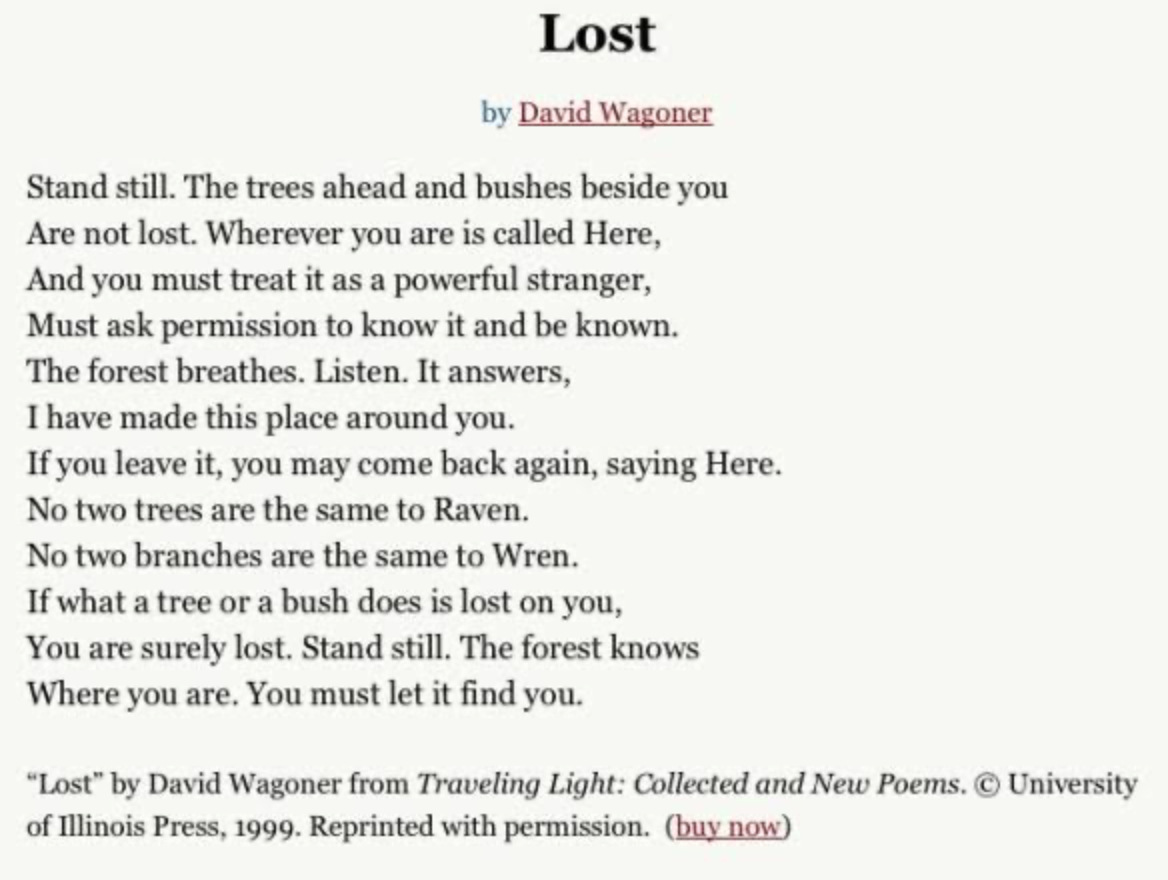 